У  К  Р А  Ї  Н  А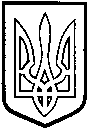 ТОМАШПІЛЬСЬКА РАЙОННА РАДАВ І Н Н И Ц Ь К О Ї  О Б Л А С Т ІРІШЕННЯ №537від 26 лютого 2019 року						 34 сесія 7 скликанняПро зняття з контролю рішень районної ради Відповідно до частини 2 статті 43 Закону України «Про місцеве самоврядування в Україні», у зв’язку з припиненням дії деяких установ, за погодженням з постійною комісією районної ради з питань регламенту, депутатської діяльності і етики, гласності, адміністративно-територіального устрою, взаємодії з органами місцевого самоврядування, зміцнення законності і правопорядку, охорони прав людини, районна рада ВИРІШИЛА:Зняти з контролю рішення: - 3 сесія 7 скликання від 19.02.2016 року №38 «Про районну програму правової освіти населення на 2016-2020 роки»;- 3 сесія 7 скликання від 19.02.2016 року №41 «Про районну Програму забезпечення поінформованості населення та розвитку засобів масової інформації, засновником яких є районна рада на 2016-2020 роки».Голова районної ради					Д.Коритчук